Дидактическая игра для детей Старшего дошкольного возраста«Моя родина Россия»Автор:Воспитатель : ГБДОУ № 4, Красносельского района,г. Санкт – ПетербургаПильщикова Елена  КонстантиновнаЦель: формировать у детей представления о национальностях, обычаях,традициях людей, населяющих нашу страну; о местности в которой онипроживают.Задачи: Расширять представления детей о народах проживающих в РФ; Знакомить детей с традициями, костюмами, праздниками, обычаяминародов РФ; красотой природы той местности, в которой онипроживают; Развивать память , внимание, мышление; Обогащать речь детей, прилагательными, характеризующими ту илииную этническую группу.Материал:  картинки людей  в национальных костюма; картинки с видами природы.Правила игры:Игрокам предлагается рассмотреть картинки людей  в национальных костюмах народов,населяющих РФ.1 вариант «Назови национальность» Игрокам предлагается  выбрать картинку с человеком в костюме  и рассмотрев её,назвать национальность, к которой она принадлежит, найти картинкуприроду края, где живут представители той или иной национальности.2 вариант «Праздник»Взрослый предлагает выбрать себе человека в традиционных костюмах. Взявсебе картинку с человеком, ребёнок рассказывает о национальных праздниках, о которыхон знает.3 вариант «Назови основные цвета»Взрослый предлагает детям выбрать себе картинку с человеком в традиционных костюмах иназвать основные цвета костюма.4 вариант «Назови элементы костюма»Взрослый предлагает детям выбрать себе картинку с людьми в традиционных костюмах иназвать элементы, из которых состоит костюм (головной убор, платье,шаровары, сарафан и т.д.)5 вариант «Назови отличия и сходства»Взрослый предлагает детям выбрать себе по две картинки с людьми  в национальныхкостюмах и найти между ними сходства и отличия.Можно объединить несколько игр в одном варианте.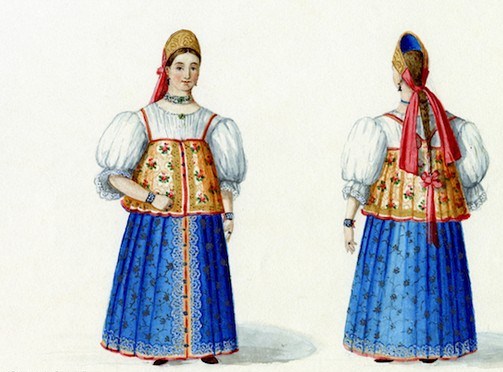 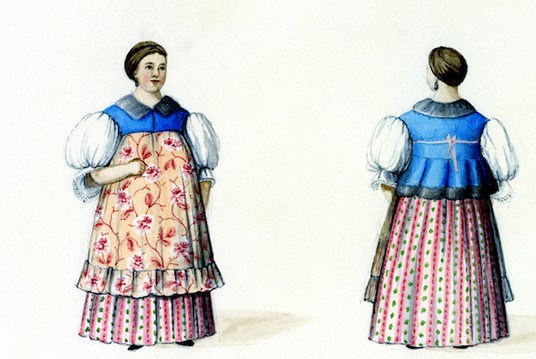 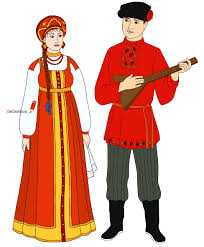 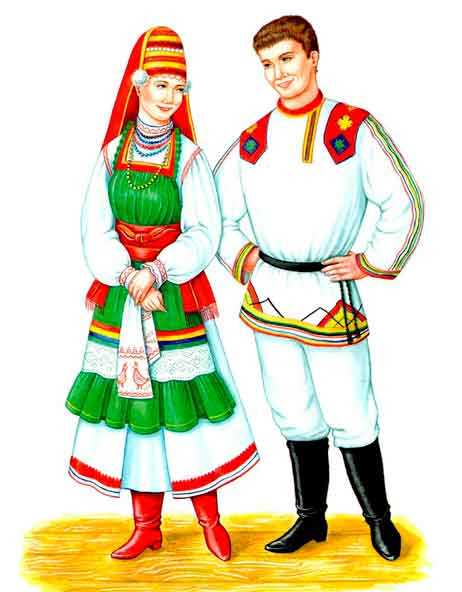 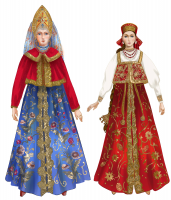 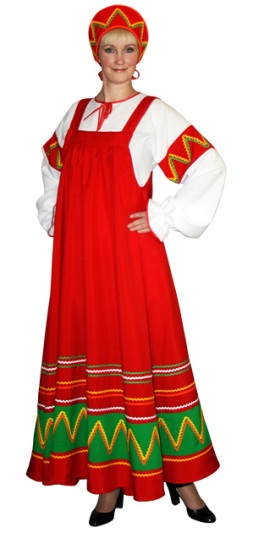 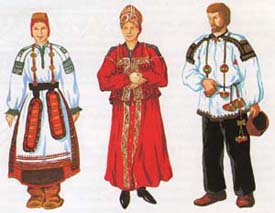 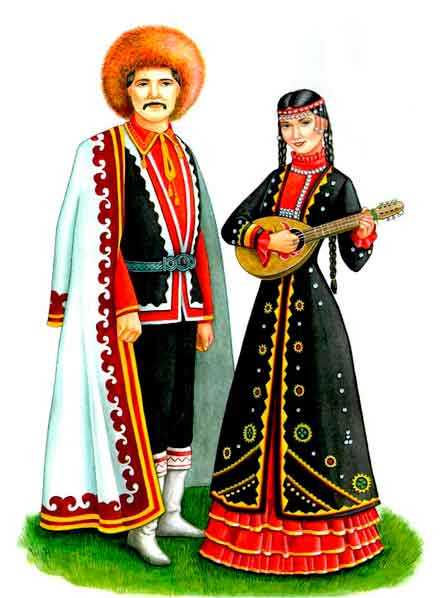 